2017GLOBAL KOREA SCHOLARSHIPKorean Government Scholarship ProgramApplication Guidelines for Undergraduate Degrees(via Korean Embassies)1. ObjectivesThe Korean Government Scholarship Program for undergraduate degrees is designed to provide international students with opportunities to study at higher educational institutions in Korea for Bachelor-level degrees, which in turn will contribute to promoting the international exchange in education and to deepening the mutual friendship among countries.2. Total Number of Scholars to Be Selected: 79[from 63 countries]※Only those who hold citizenship of the countries belowareeligible to apply.3. Academic Programs: Bachelor’s Degree Program (4 years) after preliminary Korean Language Program (1 year)Scholars must take the mandatory Korean language training at a language institution that will be designated by NIIED. The institution will be specified in the letter of invitation after the announcement of final successful candidates.Scholars must attain a certain level on TOPIK (Test of Proficiency in Korean) as required by NIIED before the completion of the one-year Korean language program. Otherwise, scholars are not allowed to proceed to the degree program. Scholars with level 5 or 6 on TOPIK will be exempt from the language program and must begin their Bachelor’s degree program from Spring 2017. 4. Available Universities and Fields of Study : 4-Year Bachelor’s degree programs offered at the universities below. Attention! Any degree program which takes more than 4 years to complete is NOT AVAILABLE under this scholarship program. All applicants cannot choose such degree programs (Examples: medicine, dentistry, architecture, and pharmacy) For more details on the available fields and majors, refer to the “University Information” file that is available to access in the GKS Notice board, on the Study in Korea website (www.studyinkorea.go.kr). All applicants must choose a major listed on the “University Information”. 5. Qualifications: Prospective applicants must meet all of the following conditions. (1) CITIZENSHIP: An applicant and his or her parents must be citizens of the country where this scholarship is offered. Attention! Neither the applicant nor the parents should hold the Korean citizenship. (2) AGE:An applicant must be under 25 years of age as of March 1, 2017 (Should be born after March, 1, 1992). (3) HEALTH: An applicant must be in good health, both physically and mentally. Those with disabilities, but in good mental and physical health, are eligible to apply. Those with severe illness are NOT ELIGIBLE to apply. (4)LEVEL OF EDUCATION: An applicant must have graduated or be expected to graduate from a high school as of March 1, 2017Those who have already achieved a Bachelor’s degree or a higher degree are NOT ELIGIBLE to apply. Those who have graduated or are expected to graduate from a high school in Korea are NOT ELIGIBLE to apply. (5) GRADES: An applicant must either have the cumulative grade point average (C.G.P.A.) of 80% (out of 100%), or be ranked within the top 20% throughout the entire high school period. C.G.P.A. should be 2.64/4.0, 2.80/4.3, 2.91/4.5, 3.23/5.0 or higher [see Appendix 3]If an applicant’s high school has an evaluation system different from the above scales, see 7-(2)-⑨. (6) An applicant should never have been awarded with any scholarship programs from Korea for an undergraduate degree program. (7) An applicant must have no limitations in travelling abroad(8) Applicants who have proficiency in the Korean or English language will be given preference. (9) Descendants of the Korean War veterans will be given preference. (10) An applicant is restricted to apply either for the Embassy Track or for the Regional University Track. Applicants who apply for both tracks will be automatically disqualified and their applications will be eliminated.6. Scholarship BenefitsScholarship Period: March 1, 2017 ~ February 28, 2022 (1-year Language + 4-year Degree Program)(2) Scholarship BenefitsAirplane Ticket or Airfare: The scholarship covers an economy class flight with the shortest route between a scholar’s country and Korea. A one-way ticket to Korea will be offered to each scholar at the beginning of the scholarship program; another one-way ticket from Korea will be offered for those who complete their studies under the scholarship program. Monthly Stipend: 800,000 KRW per monthTuition: The tuition fee up to 5 million KRW is covered by NIIED. In case the tuition is higher than 5 million KRW, the exceeding amount is covered by the host university. The university entrance fee is covered by the host university. Settlement Allowance: 200,000 KRW upon arrivalScholarship Completion Grants: 100,000 KRW upon completion of studiesKorean Language Training: The full cost for the 1 year is covered by NIIED and the language institution. Medical Insurance: Scholars are covered by health insurance for major accidents and illnesses during their scholarship period. Korean Proficiency Grants: Scholars with level 5 or 6 on TOPIK will receive 100,000 KRW won per month during the degree program. (3) NotesNIIED does not cover the expenses for the domestic travel both in a scholar’s home country and in Korea.Airfare for entry into Korea will not be provided to a grantee that has been staying in Korea as of the date of announcement of successful candidates    NIIED does not cover the expenses for traveler’s insurance. The medical fee is to be reimbursed through the insurance company to a scholar after he or she pays first. However, the expense for dental care or chronic disease will not be covered. In case a scholar withdraws from the scholarship program within the first 3 months after entering Korea, he or she must return all scholarship benefits offered, which includes the entry airfare, settlement allowance, monthly stipend, tuition, language training fees, Korean proficiency grants, and medical insurance. The return flight ticket and the Scholarship Completion Grants will not be offered for those who withdraw from the scholarship program. 7. Required Documents (1) Required Documents: 1 set of the original documents below, and 3 sets of the photocopies of the originalCompleted Application Form (Form 1)NIIED Pledge (Form 2) Personal Statement (Form 3)Study Plan (Form 4) Two Recommendation Letters (Form 5)Must be from two separate recommenders. The letters must be written by someone who can give in-depth assessment on the applicant’s abilities, including a high school teacher, principal, or academic advisor. Completed Self Medical Assessment (Form 6)Graduation Certificate of High SchoolThose who are expected to graduate may submit a provisional graduation certificate of high school. High School Grade Transcript (including a description of the school’s grading system)Certificates of Citizenship of the Applicant and Parents (Examples: abirth certificate, a government-issued certificate indicating the parent-child relationship, a family register, or parents’passport copies) Official Test Results on Korean or English Proficiency (Optional) Only TOPIK results will be accepted for the Korean language proficiency. Certificate of Health (Form 7, only for candidates who successfully pass the 2nd  round of selection)The certificate of health must be completed and signed by a doctor. Copy of the Applicant’s Passport (only for candidates who successfully pass the 2nd round of selection) (2) NOTESThe total 4 set of application documents (1 set of the original &3 sets of the photocopies) should be placed in separate envelopes. The original set must be marked as “Original” on its envelope. Recommendation letters sealed by the recommenders and submitted with the seals unbroken.Original documents should be submitted. However, should they be available, copies must be authenticated by the issuing institution, confirming that they are the same with the originals.The applicant’s name on the application form MUST be identical to the applicant’s passport name. If there is any inconsistency in the applicant’s name or birth date on submitted documents, further evidential document must be submitted as verification. Any applicant, who submits a provisional graduation certificate at the time of applying, must submit his or her official graduation certificate of high school upon arrival in Korea, no later than March 1, 2017.The application documents must be arranged in the same order as written on the “Checklist” in the FORM 1. Each document may be stapled. However, DO NOT staple the entire application documents altogether, or put each document in a separate folder.Application form and all other materials should be filled out either in Korean or in English. Any document issued in languages other than Korean or English MUST include official notarized translations. All documents submitted must be A4 sized. If the document is smaller, attach it to A4 sized paper; if bigger, fold it to make it A4 sized. The high school grade transcript must contain a description of the school’sgrading system. In case the transcript does not have information on the applicant’s rank or percentile score, an applicant must submit an additional official certificate issued by the high school, confirming that the applicant’s academic achievement meets the requirement written on 5-(5) above. All documents must be numbered and labeled on the top right corner. (Example. ⑦ Graduation Certificate of High School)Mailing address should be stated in full including thepostal-code. Submitted documents will not be returned to the applicant.The applicants are advised to make their own copies of all application documents. Incomplete or incorrect documents will result in the disqualification of an applicant. 8. Application Deadline: To be decided by the Korean Embassies [see Appendix 1]For details on the application deadline and the submission of application documents, applicants should contact the Korean Embassy, the Korean Education Center, or the Korean Cultural Center in their home countries, or in the neighboring countries if there is no Korean diplomatic missions in one’s home country. The first round of selection will be conducted by the Korean Embassy. All applications submitted to NIIED by individual applicants or by the foreign embassies in Korea will NOT BE ACCEPTED and will be discarded. 9. Selection Procedures※NOTESApplicants must follow the NIIED’s regulations throughout the application procedure. Applicants must choose up to 3 different universities and write their choice in the Forms 1, 4, and 5. Applicants must choose only ONE department (or major) for each university, as listed on the “University Information”. In choosing the preferred universities and majors, it is advisable to contact the universities in advance for further information. (See Appendix 2 for the university contact information.) After the announcement of the 2nd round result, NIIED will forward the candidates’ documents to the universities as written on the application forms. All applicants must double-check their choice of preferred universities on the application form in order to ensure that their application documents are reviewed byRIGHT and CORRECTuniversities. Additional documents might be required to be submitted depending on the university or department, especially for majors in the field of fine arts, music or physical education. If asked so, the applicants must submit the requested documents to the university.Attention!A candidate who fails to receive admission to any one of the three universities will NOT BE SELECTED as a KGSP scholar. Transferring to a different university is NOT allowed after the confirmation of an applicant’s final choice of a university.Regardless of university admission, all scholars must achieve the TOPIK level required by NIIED before the completion of the 1-year Korean language program. Any scholar who fails to do so cannot proceed to his or her degree program.10. Other Important Information(1) EntryScholars must arrive in Korea by late February, 2017. In case a scholar does not enter Korea by the designated date, his or her scholarship will be canceled.Prior to the arrival, all scholars are advised to study about Korea, Korean language and culture. In particular, it is advisable that grantees learn as much Korean as possible because most classes at a Korean university are taught in Korean. Scholars should check with their universities in advance which language is the medium of communication in the program. Below are some websites that scholars will find useful in preparing their studies in Korea. (2) Housing  Scholars will live in a university dormitory. The dormitory fee will be deducted out of the monthly stipend by the university.(3) Cancellation and Temporary Suspension of Scholarship Cancellation of Scholarship: If a scholar is found engaged in any of the following activities during his or her stay in Korea, the scholarship will be suspended and then canceled. When any documents of the scholarship application has been found false;When a scholar violates the NIIED regulations s/he has pledged to keep;When a scholar fails to abide by the guidelines and regulations set by NIIED;When a scholar is punished by the university;When a scholar acts in a way that harms the reputation of the scholarship and/or the relevant institutions;When a scholar fails to reach a TOPIK level required by NIIED;When a scholar fails to earn the 2/3 of the registered credits of a semester; When a scholar leaves Korea for the purpose of joining an exchange program; When a scholar fails to notify NIIED of re-enrollment without any proper reasons after the end of a leave of absence; When a scholar receives three warnings or more; When a scholar forfeits the scholarship.  Temporary Suspension of ScholarshipDuring the Korean language program, scholars may leave Korea under the language institution’s approval for up to 2 weeks during the semester and for up to 4 weeks during vacation. For the days of staying outside of Korea, the monthly allowance will not be given. During the Associate degree program, scholars may leave Korea for up to 60 days at a time, under the university’s approval. For the days exceeding 30 days, the monthly allowance will not be given. 11.ContactApplication & Document Submission: Korean Diplomatic Missions (See Appendix 1)Major & University Admissions: 59 Korean Universities(See Appendix 2)Other Inquiries: NIIEDWebsite: www.studyinkorea.go.kr (Scholarship > Government Scholarship > GKS Notice)E-mail: kgspniied@korea.kr2017년GLOBAL KOREA SCHOLARSHIP대한민국정부초청외국인학부장학생모집요강 (공관추천용)1. 목적외국인학생에게대한민국고등교육기관에서수학할기회를부여함으로써국제교육교류촉진및국가간우호증진을도모하고자함2. 초청인원: 63개국79명(아래국가의국적을소지한자만프로그램에지원할수있음)3. 모집과정: 1년이내한국어연수후 4년제학사과정한국어연수기관은국립국제교육원이지정함(최종합격자발표후초청장에기재)1년한국어연수종료후일정의 TOPIK 급수취득학위과정으로진학TOPIK 5급이상을소지한자는한국어연수없이2017년3월부터학위과정진학4. 지원가능대학및진학가능학과:아래59개대학내개설된 4년제학과수학연한이 4년을초과하는학과(의학, 치의학, 건축학과, 약학과등)는제외자세한정보는 GKS 웹사이트(www.studyinkorea.go.kr)의 University Information 참조. 지원자는반드시 University Information 에등재된대학과그대학에개설된학과만지원해야함5. 지원자격(1) 추천대상국국적소유자 (본인및부모)본인및부모모두한국국적을소유하지않은자이어야함(2) 2017년 3월 1일현재, 만 25세미만인자 (1992년 3월 1일이후출생한자)(3) 한국에서의장기간유학이가능할정도로신체적으로정신적으로건강한자위 (3)항을충족하는장애인도지원할수있음질병치료중인자는지원할수없음(4) 2017년 3월 1일현재고등학교졸업자한국내고등학교졸업자및학사학위이상소지자는지원할수없음고등학교전학년누계평점평균(C.G.P.A.)이80%이상이거나성적상위 20%이내인자 C.G.P.A.가 2.64/4.0, 2.80/4.3, 2.91/4.5, 3.23/5.0이상이어야함[Appendix 3 참조]만약지원자의고등학교성적기재방식이위와다른경우, 7-(2)-⑨ 참조(6) 한국에서동일과정의장학금을받은사실이없는자(7) 해외여행에결격사유가없는자(8) 한국어또는영어능력우수자우대(9) 한국전쟁참전용사후손특별우대(10) 지원자는공관또는지방대이공계전형중하나만지원가능공관과지방대이공계전형에중복지원하면 2차전형심사대상에서제외6. 장학금지급(1) 지급기간: 2017.3.1 ~ 2022.2.28 (한국어연수기간 1년, 학위과정 4년)(2) 지급내역항공권또는항공료: 최초입국시및최종귀국시서울과당해국최단거리국제공항간일반석항공권또는항공료지급생활비: 매월 800,000원학비: 전학기등록금은국립국제교육원에서, 입학금은대학에서지원정착지원금: 최초입국시 200,000원귀국준비금: 최종귀국시 100,000원어학연수비: 본원이지정한교육기관에직접지급의료보험: 장학기간중질병, 상해, 사고등에대한보험료한국어능력우수자 (TOPIK 5급이상취득자)에게는학위과정진학후월 100,000원지급(3) 유의사항장학생의자국내이동및한국내이동항공료는지원하지않음장학생확정선발통보일기준한국에체류중인자는입국항공료를지급하지않음입국및귀국여행에따른보험료는지원하지않음의료비는장학생이병원또는약국에선납후보험사를통해환불됨 (단, 치과치료및만성질병등에의한치료비는제외)중도포기자에게는귀국항공료와귀국준비금을지원하지않음한국입국후 3개월이내중도포기한경우, 장학금전액(입국항공료, 정착지원금, 생활비, 한국어연수비등)을반납하여야함한국어연수기간중일시출국기간의생활비, 학위과정중학기당 30일초과일시출국기간의생활비는지원하지않음생활비는지원하지않음7. 제출서류: 아래서류원본 1부및사본 3부제출서류지원서 1부 (Form 1)서약서 (Form 2)자기소개서 (Form 3)수학계획서 (Form 4)추천서 2부 [Form 5, 추천인(지도교사, 출신학교장, 지도교수등) 2명으로부터각 1부]자기건강진단서 (Form 6)고등학교졸업증명서 1부또는고등학교졸업예정증명서 1부 (2017.3.1 현재고등학교졸업자에한함)고등학교성적증명서 1부 (학교의성적시스템에대한설명서포함)본인및부모의외국국적을확인할수있는증명서 (출생증명서또는가족관계증명서, 부모여권사본등)한국어또는영어공인성적증명서 (소지자에한함)의사가발급한영문건강증명서 (Form 7, 2차선발전형통과자에한함)본인여권사본(2차선발전형통과자에한함)유의사항서류원본과사본 3부는각각별도의봉투에넣어제출하도록함: 추천서는개봉하지말고추천자가밀봉해준대로제출하여야함모든서류는원본이어야함. 만약원본을제출할수없는경우, 당초서류발급기관으로부터원본과같다는확인을받은복사본을제출할수있음지원서의영어성명의철자는반드시여권의것과같아야함지원서류에기재된지원자의성명이나생년월일등이일치하지않을경우, 이를증빙하는추가서류를제출하여야함고등학교졸업예정자로지원당시고등학교졸업예정증명서를제출한자는한국도착후즉시고등학교졸업증명서를제출하여야함지원서류는 FORM 1의체크리스트순으로제출하여야하며, 서류 1종을스테이플로철할수있으나, 서류전체를스테이플로철하거나투명파일에하나씩끼워제출하지않도록함신청서를비롯한모든서류는한국어또는영어로작성해야하며,한국어또는영어로작성되지않은서류에는반드시공증번역본을첨부하여야함; 공증본은원본앞에정렬함모든서류는A4 규격으로제출하여야함; 만일서류가 A4보다작을경우별도 A4 용지에부착하여제출, A4보다클경우 A4 규격에맞도록접어서제출하여야함성적증명서에는성적시스템에대한설명서가반드시포함되어야하며, 만약성적증명서에지원자의석차나비율이표시되어있지않은경우, 지원자의성적이지원자격(상기 5항-(5))을충족한다는확인서(고등학교에서발급)를추가제출하여야함본원소정양식이외의서류는상단우측에서류명을적어야함(예) ⑦Graduation Certificate of High School주소는우편번호를포함한전체주소를적어야함제출한서류는반환하지않음. 지원자는모든지원서류의복사본을만들어보관하기바람제출서류의기재내용이부정확하거나미비서류가있는경우에는선발대상에서제외함8. 지원기한: 한국대사관에서정함 [Appendix 1참조]프로그램지원및지원서제출등에관한사항은출신국주재(또는관할) 한국대사관 (또는한국교육원, 문화원)에문의하여야함1차선발전형을담당하는한국대사관을통하지않은지원서는접수하지아니함: 지원자가 NIIED에직접지원하거나주한외국대사관을통하여지원할수없음.9. 선발절차유의사항 (대학입학전형관련) 지원자는대학입학전형과관련해서국립국제교육원에서정한방침에따라야함FORM 1 및 FORM 4, FORM 5에진학희망대학및전공을 3지망까지기재하여야함. 희망전공은진학희망대학별 1개를선택하여야함[2017 KGSP-U University information 참조]진학희망대학및전공을선택하기전에, 해당대학에연락을취하여관련사항을확인하기바람[Appendix 2 참조]2차선발전형결과발표후본원은지원서에기재한진학희망대학및전공에의거하여대학입학전형서류를대학에송부하므로,지원서작성시대학및전공을신중하게선택하여기재하여야함대학입학전형시, 특정대학또는학과의방침상추가서류를제출하여야하는경우해당자는대학의요청에따라추가서류를제출하여야함. 지원한대학중어느대학으로부터도입학허가를받지못할경우, 장학생선발대상자에서제외되므로신중하게대학을선택하기바람최종진학대학을결정한후대학을변경할수없음대학에입학허가를받았어도한국어연수종료후일정TOPIK 급수를취득하지못하면학위과정에진학할수없음10. 기타유의사항(1) 입국선발된장학생은2017.2월말까지입국하여야함. 지정된기일내에입국하지않을경우장학생자격이취소됨장학생은입국전에한국및한국문화등의사전연구가필요함. 특히대부분대학의수업이한국어로진행되므로한국어를사전학습하여주시기바람 (KOSNET 사이트를방문하여한국어온라인학습프로그램을활용바람). 또한일부강좌의경우영어를사용할수있으므로장학생은이를확인하고,필요한경우영어능력향상을위해노력해주기바람(2) 숙소장학생은한국어연수및학사과정수학대학의기숙사에서생활하게됨기숙사비는본원에서지원하는생활비에서공제함장학금지급중단및일시정지다음의경우에는장학생자격을상실하고장학금지급을중단함지원서류가허위로작성되었거나사실과다른것으로드러났을때국립국제교육원에서약한사항을위반했을때국립국제교육원이정한학사행정조치사항에따르지아니한때수학기관으로부터징계처분을받은때장학생으로서품위를손상시키는행동을한때한국어연수후일정TOPIK 급수에도달하지못한때  무단수학중단으로학위과정재학중해당학기에수강신청한과목학점의 2/3 이상을취득하지못한때외국대학과의학점교류등으로출신국또는제3국으로출국한때휴학기간종료후정당한사유없이복학하지않은경우경고 3회이상받은때중도포기했을때다음의경우에는장학금지급을일시정지함한국어연수기간중에장학생은소속한국어연수기관의허가를받아학기중에는최대 2주, 방학중에는방학기간범위내최대 4주일시출국할수있음. 그러나일시출국기간의생활비는지급하지아니함학위과정중에장학생은소속대학의허가를받아 1회 60일을출국할수있음. 그러나방학을포함하여학기당 30일을초과하여일시출국하는경우, 30일초과기간의생활비는지급하지아니함11. 문의처(1) 프로그램지원및지원서제출: 출신국주재(또는관할) 한국대사관(또는한국교육원)[Appendix 1 참조](2) 대학입학:59개한국대학[Appendix 2 참조](3) 기타http://www.studyinkorea.go.kr (국립국제교육원 Website: http://www.niied.go.kr)[English version : Global Korea Scholarship – NOTICE]  이메일상담 : kgspniied@korea.kr[Appendix 1-Contact Points-Application for the Program]Korean EmbassiesApplicants from the countries marked with * should apply for the program through the APPROPRIATE Korean Embassy (or Korean Education Center). (see Remarks)  [Appendix 2-Contact Points-Application for University Admission]Korean Universities* Country code: 82-[Appendix 3]C.G.P.A. Conversion Table [Form 1]2017대한민국정부초청외국인학부장학생지원서(Application for 2017 KGSP for an Undergraduate Degree)∙ Please type or print clearly in English or Korean.∙ English Name Spelling MUST be exactly the same as in your passport∙ Please state a date in the following order: year, month and day (ex. January 30, 1994 → 1994/01/30) ∙ Choose up to 3 preferred universities and departments (or majors) respectively: adepartment (or major) only for a preferred university□ Checklist (Submission of Documents)∙ Please put a √ in the appropriate box, Type or Print clearly1/3□ 인적사항 (Personal Information) (English Name Spelling MUST be exactly the same as in your passport)□ 언어능력 (Language Proficiency)	□ 학력 (Education: including Elementary School): Please list most recent first□ 고등학교성적 (High School Grades; Only for the semesters attended)□ 가족사항 (Family Background)□ 한국기관에서수여받은장학금 (Previous Scholarship Awards Received from Korean institutions)□ 과거한국에서의거주또는체류사실 (Previous Visits to Korea)□ 추천인명단 (List of Recommenders)THE ANSWERS I HAVE GIVEN ABOVE ARE TRUE AND CORRECT TO THE BEST OF MY KNOWLEDGE. IF MY ANSWERS CONTAIN ANY KIND OF FALSEHOOD, I WILL TAKE ANY LEGAL RESPONSIBILITY.[Form 2]서약서(Pledge)나는대한민국정부초청학부장학생으로서다음사항을지킬것을서약합니다.한국내대학의학칙등에서정한규칙에따라최선을다해서학업과연구에전념한다.한국의사회질서를위반하지않도록행동할것이며, 모든정치활동(정치목적의집회·시위에의참가, 정치결사, 정치적인논문·선언의발표등)을하지않는다.   (3) 한국에서채무를진경우(국내거주기간내) 본인이책임지고변제한다.   (4) 한국어연수및학위과정수학과관련하여국립국제교육원이정한방침에어떠한이의도제기하지않고따른다.      (5) 국립국제교육원이정한학사행정조치사항에적극협조하고이를준수한다.    (6) 프로그램운영상필요하거나타정부기관의요청이있는경우본인의개인정보 (이름, 연락처, 소속학교등) 사용에동의한다.   상기사항을위반한경우, 장학생지원서류의기재사항이허위사실로판명된경우,대학에서징계처분, 성적불량등수학능력이없다고인정된경우에는장학금지급을중지당하더라도이의를제기하지않을것임을서약합니다.As a grantee of the 2017Korean Government scholarship program for an undergraduate course, I pledge toabide by the following rules;To refrain from violation of university regulations, and to fulfill my obligations as a student to the best of my ability.To behave in a manner appropriate to the Korean culture and society, and not to participate in any form of political activity (such as organizing a political party, joining a political party, attending political meetings, publishing political articles and declarations, organizing or participating in demonstrations of a political nature, and so on).(3) To accept responsibility for paying any debts incurred in Korea(4) To abide by NIIED's policy concerning the Korean language course and the degree course without any objection.(5) To abide by all of the terms and regulations set by NIIED.(6) To agree to the use of my personal information (name, contact number, institutions I belong to, etc) when it is needed for the operation of the program or upon the request of other governmental institutions. If I am proved to have violated any of the above articles, to have made a false statement in myapplicationdocuments or to have failed to comply with academic standards or the rules of university, I shall accept the decision of NIIED, even though it may include the suspension or revocation of the scholarship.[Form 3]자기소개서(Personal Statement)<지시문: 자기소개서를 2페이지이내로서술식으로작성(A4, 단면으로작성)하되, 아래내용을포함하도록하며, 내용을잘알아볼수있도록타이핑을하거나인쇄하시오. 이지시문은숙지후삭제하시오.><Instructions: please write not exceeding 2 pages on an A4 size format, one-sided only. The essay should contain the following things and must be clearly typed or printed in black ink. Please remove the instructions after reading it. >- Motivations with which you apply for this program- Personal background in family and education- Significant experiences you have had; risks you have taken and achievements you have made, persons or events that have had a significant influence on you- Extracurricular activities such as club activities, community service activities or work experiences- If applicable, describe awards you have received, publications you have made, or skills you have acquired, etc.[Form 4]수학계획서(Study Plan)<지시문: 한국어또는영어로3페이지이내로 A4 규격용지에단면으로작성하시오. 수학계획서를작성하기전에학교선생님과수학목적과계획에대해상의하시길권장합니다.이지시문은숙지후삭제하시오.><Instructions: Please type or print in Korean or English not exceeding 3 pages on an A4 size format, one-sided only. It is advised that you discuss your academic goals and plans with your teacher before filling out this form. Please remove the instructions after reading it.>[Form 5]Letter of Recommendation∙ Type or print in English or Korean, not exceeding 2 pages in length.To be completed by the applicant:Please fill in your name and other information below. If possible, let your recommender know your study plan in Korea when ask him/her to write this letter.Pleasenote that recommendation letters that are not sealed and signed will not be accepted.Applicant’s Name: Current/Last (High) School: Date of Birth (yyyy/mm/dd)   E-mail: -----------------------------------------------------------------------------------------------------------------------To be completed by the recommender:Your frank and candid appraisal of the applicant will be highly appreciated in the process of selection of Korean Government Scholarship recipients and the admissions to a Korean university. Please make 3 photocopies of the letter after writing it andsign all copies (1original and 3 photocopied letters) respectively. And please return them sealed in an official envelope which is signed across the back to the applicant; otherwise, they are not valid.Name:   E-mail: Title, Position and Institution: Address:   Telephone: How long have you known the applicant and in what context? Please assess the applicant's qualities in the evaluation table given below. Rate the applicant compared to other individuals whom you are familiar with.1/2Please provide us with comments on the applicant’s performance record, potential, or personal qualities which you believe would be helpful in considering the applicant’s application for the proposed degree program.        [Form 6] 자가건강진단서(Self Medical Assessment)Please provide accurate information for the following questions. Note: Applicants are not required to undergo an authorized medical exam before passing the 2nd round of selection; however, all candidates must take a comprehensive medical exam after the 2nd round of selection (see FORM 7); all grantees must take another comprehensive medical check-up (including HIV, TBPE drug test) after coming into Korea in accordance with the requirements of the Korea Immigration Service and the KGSP.If the results show that any grantee is unfit to study and live overseas, he/she may be disqualified.THE ANSWERS I HAVE GIVEN ABOVE ARE TRUE AND CORRECT TO THE BEST OF MY KNOWLEDGE. IF MY ANSWERS CONTAIN ANY KIND OF FALSEHOOD, I WILL TAKE ANY LEGAL RESPONSIBILITY.Date(yyyy/mm/dd):     .      .[Form7]의사발급건강진단서(Certificate of Health)This certificate will be highly appreciated in the process of selection of Korean Government Scholarship recipients and the admissions to a Korean university. Please attach evidential documentswhich prove that the result of the following examinations is true and correct; otherwise, it is not valid. 1. Personal Information                                                       Full Name: Sex: Date of Birth: Nationality: 2. Physical Examination                                                           Blood Pressure: Systolic              Diastolic             mmHg Vision: Right 20/                Left 20/               Color Vision                          Corrected: Right             /15  Left             /15     Dental Evaluation: Good (    )  Fair (    )  Poor (    ) Needs Attention (     )   Clinical Evaluation: If Abnormal:										3. Chest X‐ray Examination    Date taken:										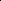     Findings:											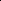 4. Laboratory Examination    Hemoglobin:                Gm/dl 			Urine: S.G.                  Sugar               Micro                 Hepatitis B: 										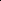 Stool for Parasite Oval:								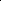 Serological Test for Syphilis:                                                                                 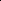 Other:  										                                                         In my opinion his/her health condition is; Excellent (  )  Good (  )   Fair (  )   Poor (  )This is to certify that the above named applicant has gone through a general medical examination and the findings indicated here are true and correct to the best of my knowledge. CountryReserved QuotaCountryReserved QuotaCountryReserved QuotaCountryReserved QuotaAfghanistan1El Salvador1Mexico3Singapore1Angola1Ethiopia3Mongolia3Sri Lanka 1Azerbaijan1Gabon1Mozambique1Sweden1Bangladesh1Ghana1Myanmar1Tajikistan1Bolivia1Guatemala1Nepal1Tanzania1Brazil3India2Nigeria1Thailand1Bulgaria1Indonesia1Pakistan1Timor-Este1Bhutan1Iran1Panama1Trinidad and Tobago1Cambodia1Iraq1Paraguay1Turkey1Chile1Japan1Peru1Turkmenistan1Colombia3Jordan1Philippines1Uganda2Congo(DRC)1Kazakhstan1Poland1Ukraine1Dominican  Republic1Kenya3Russia1Uruguay1Ecuador1Kyrgyzstan1Rwanda1Uzbekistan1Egypt1Laos1Senegal1Venezuela	1Malaysia1Sudan1Vietnam3Chonbuk National UniversityGyeongsang National UniversityKookmin UniversitySeoul National UniversityChonnam National UniversityHallym UniversityKorea UniversitySilla UniversityChosun UniversityHandong Global UniversityKOREATECHSogang UniversityChung-Ang UniversityHankuk University of Foreign StudiesKumoh National Institute of TechnologySookmyung Women’s UniversityChungbuk National UniversityHannam UniversityKyunghee UniversitySoonchunhyang UniversityChungnam National UniversityHanyang UniversityKyungpook National UniversitySoongsil UniversityDaegu UniversityHoseo UniversityKyungsung UniversitySun Moon UniversityDankook UniversityInha UniversityMyongji UniversitySungkyunkwan UniversityDong-A UniversityJeju National UniversityNamseoul UniversityUniversity of SeoulDongguk University(Gyeongju Campus)Jeonju UniversityPai Chai UniversityUniversity ofUlsanDongguk University(Seoul Campus)KAISTPukyong National UniversityUNISTDongseo UniversityKeimyung UniversityPusan National UniversityWonkwang UniversityDuksung Women’s UniversityKongju National UniversitySangmyung UniversityYeungnam UniversityEwha Womans UniversityKonkuk UniversitySemyung UniversityYonsei UniversityGachon UniversityKonyang UniversitySeoul National University of  Science and Technology<59 universities>PeriodDetailsSeptember, 2016[1st ROUND]Each Korean Embassy (KE) announces call for applications. Applicants must check the announcement from KE, including the deadline. September ~ OctoberKE conducts the first round of selection. Applicants submit the application documents to KEs in respective countries.KEs will conduct the interviews on applicants. November 4KEs forward the application documents of selected candidates to NIIED.November 18[2ND ROUND]NIIED conducts the second round of selection through a selection committee.NIIED announces the result of the second round of selection on the GKS Notice board on www.studyinkorea.go.kr. December 7Candidates who pass the second round must submit the passport copy and the certificate of health (FORM 8) to KE by December 7, 2016. November 28 ~ December 29[3rdROUND]NIIED forwards the application documents of the successful candidates to the universities by November 25, 2016. Each university conducts the final round of review for admission, and notifies individual candidates of the admission results by December 23, 2016. Candidates must choose ONE university and notify NIIED of their final choice by December 29, 2016. January 6, 2017NIIED announces the final successful candidates on the GKS Notice board on www.studyinkorea.go.kr. Early FebruaryKE informsthe scholars of their scheduled entry to Korea. Scholars must check their entry flight itinerary and make preparations to enter Korea.Late FebruaryEntry to KoreaKorean Language Study         	http://www.kosnet.go.krKorean Universities			http://www.studyinkorea.go.krKorean Culture		http://korea.net/The Korean Embassy abroad		http://www.mofa.go.krEntry & Residence			http://immigration.go.kr.국가명초청인원국가명초청인원국가명초청인원국가명초청인원가나1베네수엘라1엘살바도르1콜롬비아3가봉1베트남3요르단1콩고(DRC)1과테말라1볼리비아1우간다2키르키즈스탄1나이지리아1부탄1우루과이1타지키스탄1네팔1불가리아1우즈베키스탄1탄자니아1도미니카(공)1브라질3우크라이나1태국1동티모르1세네갈1이라크1터키1라오스1수단1이란1투르크메니스탄1러시아1스리랑카1이집트1트리니다드토바고1르완다1스웨덴1인도2파나마1말레이시아1싱가포르1인도네시아1파라과이1멕시코3아제르바이잔1일본1파키스탄1모잠비크1아프가니스탄1칠레1페루1몽골3앙골라1카자흐스탄1폴란드1미얀마1에콰도르1캄보디아1필리핀1방글라데시1에티오피아3케냐3가천대고려대동국대(경주)상명대숙명여대원광대중앙대한림대건국대공주대동국대서강대순천향대이화여대충남대한양대건양대국민대동서대서울과학기술대숭실대인하대충북대호서대경북대금오공대동아대서울대신라대전남대한국과학기술원<총59개교>경상대남서울대명지대서울시립대연세대전북대한국기술교육대<총59개교>경성대단국대배재대선문대영남대전주대한국외대<총59개교>경희대대구대부경대성균관대울산과학기술원제주대한남대<총59개교>계명대덕성여대부산대세명대울산대조선대한동대<총59개교>일정선발절차~ 2016.9월초각주재국한국대사관(이하 KE)은 KE 장학생후보선발계획발표→ 지원자는 KE 장학생후보선발계획확인2016. 9월초 ~ 2016.10월말[1차선발전형] KE 장학생후보선발→ 지원자는 KE의장학생후보선발계획에따라원서제출및면접응시→1차선발전형통과자는 KE의지시에따라지원서(NIIED 소정양식)를온라인으로제출~ 2016.11.4KE는1차선발전형통과자를본원에추천2016.11.18[2차선발전형] NIIED 장학생선정위원회개최, NIIED 2차선발전형결과발표(☞www.studyinkorea.go.kr (NOTICE)※ 2차선발전형통과자는여권사본, 의사발급건강증명서를2016.12.7까지KE에제출(KE는동서류를 NIIED에송부)2016.11.28~2016.12.29[3차선발전형]대학입학전형 - NIIED는 2차선발전형통과자의대학입학전형서류를대학에송부: 2016.11.25 - 대학별입학전형실시(서류심사및면접등), 합격자발표: ~ 2016.12.23→ 2차선발전형통과자는최종진학대학결정및NIIED에통보: 2016.12.292017.1.6NIIED 최종합격자발표2017.1월~2월KE는최종합격자에게입국일정통보→ 최종합격자는입국일정확인및입국준비2017.2.20~2.21한국입국▪ 한국어학습		http://www.kosnet.go.kr▪ 한국내대학	http://www.studyinkorea.go.kr▪ 한국문화이해		http://korea.net▪ 재외한국공관		http://www.mofat.go.kr▪ 입국및체류		http://immigration.go.krNo.CountryTELFAXEmail1Afghanistan93-20-210-248193-20-210-2725　kabul@mofa.go.kr2Angola244-222-006-067/9244-222-006-066　Korembassy_angola@mofa.go.kr3Azerbaijan 994-12-596-7901~399412-596-7904　azeremb@mofa.go.kr4Bangladesh880-2-881-2088880-2-882-3871　embdhaka@mofa.go.kr5Bolivia591-2-211-0361~3591-2-211-0365　coreabolivia@gmail.com6Brazil55-61-3321-250055-61-3321-2508emb-br@mofa.go.kr7Bulgaria359-2-971-2181,2536359-2-971-3388　Korean-embassy@mofa.go.kr8Bhutan91-11-4200-700091-11-2688-4840india@mofa.go.kr9Cambodia855-23-211-900~3855-23-219-200　cambodia@mofa.go.kr10Chile56-2-228-421456-2-206-2355embajadadecoreaenchile@gmail.com11Colombia57-1-616-720057-1-610-0338　embacorea@mofa.go.kr12Congo (DRC)243-15-03-5001~4　amb-congo@mofa.go.kr13Dominican Republic1-809-482-65051-809-482-6504　embcod@mofa.go.kr14Ecuador593-2-290-9227~9593-2-250-1190ecuador@mofa.go.kr15Egypt20-2-3761-1234/720-2-3761-1238　egypt@mofa.go.kr16El Salvador503-2263-9145503-2263-0783　embcorea@mofa.go.kr17Ethiopia251-113-728111~4251-113-728-115　ethiopia@mofa.go.kr18Gabon241-0173-4000241-0173-9905gabon-ambcoree@mofa.go.kr　19Ghana233-302-77-6157/7533233-302-77-2313　ghana@mofa.go.kr20Guatemala502-2382-4051~4055502-2382-4057　embcor.gt@mofa.go.kr21India91-11-4200-700091-11-2688-4840india@mofa.go.kr22Indonesia62-21-2967-255562-21-2967-2556　koremb_in@mofa.go.kr23Iran98-21-8805-490098-21-8805-4899　emb-ir@mofa.go.kr24Iraq964-077-0725-2006kembiraq@mofa.go.kr25Japan81-3-3452-7611/981-3-3452-7420　General_jp@mofa.go.kr26Jordan962-6-593-0745962-6-593-0280Jordan@mofa.go.kr27Kazakhstan7-717-335-9033Korean Education Center in Almaty  　28Kenya254-20-374-9931~4254-20-374-1337　emb-ke@mofa.go.kr29Kyrgyzstan996-312-65-2073Korean Education Center in Bishkek　30Lao PDR856-21-352-031852-21-352-035　laos@mofa.go.kr31Malaysia603-4251-2336603-4252-1425　korem-my@mofa.go.kr32Mexico55-52-5202-986655-52-5540-7446　embcoreamx@mofa.go.kr33Mongolia976-11-32-1548976-11-31-1157　kormg@mofa.go.kr34Mozambique258-21-495625258-21-495638embassy_mz@mofa.go.kr35Myanmar 95-1-527-142~495-1-513-286　myanmar@mofa.go.kr36Nepal977-1-4270172977-1-4272041　konepemb@mofa.go.kr37Nigeria234-9-461-2701234-9-461-2702　emb-ng@mofa.go.kr38Pakistan92-51-227-9380~192-51-227-9391　pakistan@mofa.go.kr39Panama507-264-8203507-264-8825　panama@mofa.go.kr40Paraguay595-21-605-606595-21-601-376　paraguay@mofa.go.kr41Peru51-1-632-500051-1-632-5010　peru@mofa.go.kr42Philippines63-2-856-921063-2-856-9008　philippines@mofa.go.kr43Poland48-22-559-290048-22-559-2905　koremb_waw@mofa.go.kr44Russia7-495-783-27277-495-783-2777embru@mofa.go.kr45Rwanda250-252-577-577250-252-572-127koremb-rwanda@hotmail.com46Senegal221-33-824-0672221-33-824-0695Senegal@mofa.go.kr47Singapore65-6256-118865-6254-3191info@koreaembassy.org.sg48Sudan249-1-8358-0031~2249-1-8358-0025　sudan@mofa.go.kr49Sri Lanka94-11-269-9036~894-11-269-6699　korembsl@mofa.go.kr50Sweden46-8-5458-940046-8-660-2818　Koremb.sweden@mofa.go.kr51Tajikistan992-44-600-2114tjkorem@mofa.go.kr　52Tanzania255-22-211-6086~8255-22-211-6099embassy-tz@mofa.go.kr53Thailand662-247-7537~9662-247-7535　koembth@gmail.com54Timor-Este670-332-1635670-332-1636　koreasili@mofa.go.kr55Trinidad and Tobago1868-622-90811868-628-8745Trinidad@mofa.go.kr56Turkey90-312-468-482190-312-468-2279turkey@mofa.go.kr57Turkmenistan993-12-48-97-61-63933-12-48-97-60korembtm@mofa.go.kr58Uganda256-414-500-197/8256-414-500-199　emb.kampala@mofa.go.kr59Ukraine380-44-246-3759380-44-246-3757koremb@mofa.go.kr60Uruguay598-2628-9374~5598-2628-9376　koemur@gmail.com61Uzbekistan998-71-252-3151998-71-140-0248uzkoremb@mofa.go.kr62Venezuela58-212-954-127058-212-954-0619　venezuela@mofa.go.kr63Vietnam84-4-3831-511084-4-3831-5117korembviet@mofa.go.krNOUniversityPerson
in ChargeTelFaxE-mail address1Chonbuk National UniversityMs. Kyounghee Kim63-270-475763-270-2099kgsp@chonbuk.ac.kr2Chonnam National UniversityDanbi Kang62-530-127662-530-1269gradia@chonnam.ac.kr3Chosun Universityyoushin62-230-678962-232-7355youshinj@chosun.ac.kr4Chung-Ang UniversityYong-Hwa Jang2-820-61172-813-8069foreignstudent@cau.ac.kr5Chungbuk National UniversityLee Woo Jin43-261-384143-268-2068woojinia@cbnu.ac.kr6Chungnam National UniversityKwak Yujin42-821-659142-823-5875open_foreign@cnu.ac.kr
grad@cnu.ac.kr7Daegu UniversitySun-nam  Han53-850-568453-850-5689oia@daegu.ac.kr8Dankook UniversityLee, Byoungmin 31-8005-215431-8021-7120solinter@dankook.ac.kr8Dankook UniversityKim, Sunho31-8005-210931-8021-7120skim5385@dankook.ac.kr9Dong-A UniversityBrian Kay51-200-644251-200-6445bk1016@dau.ac.kr10Dongguk University
(Gyeongju Campus)Kim, kyu Hun 54-770-2875 54-770-2385kyu9224@dongguk.ac.kr11Dongguk UniversityKiyeon Jun2-2260-34392-2260-3879kgsp@dongguk.edu12Dongseo UniversityLeo Choi51-320-274651-320-2094chs@dongseo.ac.kr13Duksung Women's UniversityHyojin Kwak2-901-82162-901-8220hjkwak@duksung.ac.kr
intl@duksung.ac.kr14Ewha Womans University
(http://www.ewha.ac.kr)ISEUL JUNG2-3277-38172-364-0208isjung@ewha.ac.kr15Gachon UniversityEO, JaeHa31-750-582431-750-5674jaeha@gachon.ac.kr16Gyeongsang National UniversityMr. Jun Hyeon JO55-772-027755-772-0269passfi@gnu.ac.kr17Hallym UniversityWonkyun No33-248-130233-255-7171bye1318@hallym.ac.kr18Handong Global UniversityEsther KIM54-260-180654-260-1769eskim@handong.edu19Hankuk University of Foreign StudiesKowon CHOI2-2173-20662-2173-2877intluga@hufs.ac.kr20Hannam UniversityJunghyun Lee42-629-792342-629-7779hnujpn@hnu.kr20Hannam UniversityYoungsu Yu42-629-750842-629-7838kind-ys@hnu.kr21Hanyang UniversityHyemin Yoo2-2220-24442-2220-1798hmyoo01@hanyang.ac.kr22HOSEO UniversityYoung Hwan Cho41-540-952241-540-9524yh.cho@hoseo.edu23INHA UniversitySoo Hwan, MUN32-860-720432-860-7210overowen@inha.ac.kr24Jeju National UniversityLee Junghyo64-754-824264-754-8247intl2@jejunu.ac.kr25Jeonju University
(http://www.jj.ac.kr)Mr. Hyuk-joo Lee63-220-288763-220-2075holylove@jj.ac.kr25Jeonju University
(http://www.jj.ac.kr)Mr. Jong-Sung Park63-220-212263-220-2075jspark@jj.ac.kr25Jeonju University
(http://www.jj.ac.kr)Mr. Sujin Lee63-220-219563-220-2075daniel_lee@jj.ac.kr25Jeonju University
(http://www.jj.ac.kr)Mr. Chung Kwon Lee63-220-270563-220-2075cklee@jj.ac.kr26KAIST
(http://www.kaist.edu)Gahyun Son42-350-214542-350-2420gahyun@kaist.ac.kr27Keimyung UniversityJoonyong Yoon(Mr.)53-580-602953-580-6025gregyoon@kmu.ac.kr28Kongju National University
(http://www.kongju.ac.kr)
(http://english.kongju.ac.kr)Inhaeng  Lee 
Lisa Kim41-850-8015
41-850-805441-850-8903
41-850-8058ipsi@kongju.ac.kr
lisakim@kongju.ac.kr29Konkuk University
(http://eng.konkuk.ac.kr)Han, Min Young2-2049-62042-2049-6214myhan81@konkuk.ac.kr30Konyang UniversityKim Ho-seon41-730-513541-730-5383hoseon1215@konyang.ac.kr31Kookmin UniversityMs. Shin, Hye In2-910-58352-910-5830enterkmu@kookmin.ac.kr32Korea UniversityJJ Park2-3290-51582-922-5820jypark1219@korea.ac.kr33KOREATECHSeong-hui Lee41-560-102541-560-2509inter@koreatech.ac.kr34Kumoh National Institute Of TechnologySungmi Lee54-478-722154-478-7222sungmi@kumoh.ac.kr35Kyung Hee University (Seoul Campus)Jung-Hwa, PARK2-961-92862-961-2230globalcenter@khu.ac.kr35Kyung Hee University (Global Campus)Hye Ran, KIM31-201-3961~731-201-3969ciss_gc@khu.ac.kr36Kyungpook National University
(http://www.knu.ac.kr   http://en.knu.ac.kr/)Kim Boo Tae53-950-609253-950-6093kgsp@knu.ac.kr37Kyungsung UniversitySarah Cho51-663-406551-663-4069ssarahcho@naver.com38Myongji University 
(http://www.mju.ac.kr)Kang, So Young 2-300-15112-300-1516sykang@mju.ac.kr 39NAMSEOUL UNIVERSITYKim Na Li41-580-3572~341-582-2290nkim@nsu.ac.kr40Pai Chai University
(http://www.pcu.ac.kr)Kichun Do42-520-582842-520-5513pizi95@pcu.ac.kr40Pai Chai University
(http://www.pcu.ac.kr)Jongseok Park42-520-524342-520-5780ryanpark@pcu.ac.kr41PUKYONG NATIONAL UNIVERSITYSANGEUI SHIN51-629-684651-629-6910sshin@pknu.ac.kr42Pusan National UniversityHyejung Yang51-510-335351-510-3851gkspnu@pusan.ac.kr43Sangmyung University(Seoul Campus)Yerang Han2-2287-70212-2287-0017yrhan@smu.ac.kr44Semyung University Shim Yujin 43-649-118543-644-7177syj81@semyung.ac.kr45Seoul National University of Science and TechnologyYoungsung Kim 2-970-92202-970-9229takitez@seoultech.ac.kr46Seoul National UniversityChanki, Song2-880-69712-873-5021sck590@snu.ac.kr47Silla UniversityMr. Choi, Jaewon51-999-551151-999-5519jwchoi@silla.ac.kr48Sogang University
(http://admission.sogang.ac.kr)Sun-Young Park2-705-86212-705-8620sypark428@sogang.ac.kr49Sookmyung Women's UniversityAlice Kang2-710-98172-710-9285admission@sm.ac.kr50SOONCHUNHYNAG UNIVERSITYLIM, JAESAM 41-530-169341-530-1381sammy@sch.ac.kr51Soongsil UniversityJongwon Ahn 2-820-0021 2-820-0022anjw1999@ssu.ac.kr51Soongsil UniversityMin Gu Kang2-820-7772-814-7362boy@ssu.ac.kr52Sunmoon University
(http://www.sunmoon.ac.kr)Jae Kyung, Dae41-530-203341-530-2976eoworud@sunmoon.ac.kr 53Sungkyunkwan UniversityDaun Kim2-760-00222-760-0030daunkim@skku.edu54University of SeoulJuyeon Kim2-6490-6663, 66602-6490-6664iice-under@uos.ac.kr55University of UlsanSean Park52-220-595752-224-2061uou.sean@gmail.com56Ulsan National Institute of Science and TechnologyLee, Sanghyun52-217-112352-217-1129adm-u@unist.ac.kr57Wonkwang UniversityLee Hyun Soo (Mr)63-850-575263-850-5753bon5752@wku.ac.kr58Yeungnam UnivesityKwon, Jagyeong53-810-788653-810-4702star@yu.ac.kr59Yonsei UnviersityDamee Lee2-2123-48342-2123-8614dmlee00@yonsei.ac.kr4.0 Scale4.3 Scale4.5 Scale5.0 Scale100 Points Scale3.97 ~ 4.04.26 ~ 4.34.46 ~ 4.54.95 ~ 5.001003.92 ~ 3.964.22 ~ 4.254.41 ~ 4.454.90 ~ 4.94993.88 ~ 3.914.17 ~ 4.214.36 ~ 4.404.84 ~ 4.89983.84 ~ 3.874.12 ~ 4.164.31 ~ 4.354.79 ~ 4.83973.80 ~ 3.834.08 ~ 4.114.26 ~ 4.304.73 ~ 4.78963.75 ~ 3.794.03 ~ 4.074.21 ~ 4.254.68 ~ 4.72953.71 ~ 3.743.98 ~ 4.024.16 ~ 4.204.62 ~ 4.67943.67 ~ 3.703.93 ~ 3.974.11 ~ 4.154.57 ~ 4.61933.62 ~ 3.663.89 ~ 3.924.06 ~ 4.104.51 ~ 4.56923.58 ~ 3.613.84 ~ 3.884.01 ~ 4.054.45 ~ 4.50913.49 ~ 3.573.75 ~ 3.833.91 ~ 4.004.34 ~ 4.44903.41 ~ 3.483.65 ~ 3.743.81 ~ 3.904.23 ~ 4.33893.32 ~ 3.403.56 ~ 3.643.71 ~ 3.804.12 ~ 4.22883.24 ~ 3.313.46 ~ 3.553.61 ~ 3.704.01 ~ 4.11873.15 ~ 3.233.37 ~ 3.453.51 ~ 3.603.90 ~ 4.00863.07 ~ 3.143.27 ~ 3.363.41 ~ 3.503.79 ~ 3.89852.98 ~ 3.063.18 ~ 3.263.31 ~ 3.403.68 ~ 3.78842.90 ~ 2.973.09 ~ 3.173.21 ~ 3.303.57 ~ 3.67832.81 ~ 2.892.99 ~ 3.083.11 ~ 3.203.45 ~ 3.56822.72 ~ 2.802.90 ~ 2.983.01 ~ 3.103.34 ~ 3.44812.64 ~ 2.712.80 ~ 2.892.91 ~ 3.003.23 ~ 3.3380지원자명(Applicant’s name)지원자명(Applicant’s name)성 (Family name) / 이름 (Given name) / Middle name성 (Family name) / 이름 (Given name) / Middle name성 (Family name) / 이름 (Given name) / Middle name성 (Family name) / 이름 (Given name) / Middle name국적(Nationality)생년월일(Birth-date)(yyyy/mm/dd)생년월일(Birth-date)(yyyy/mm/dd)희망계열(Desired Field of study)□ 인문사회(Humanities & Social Sciences) □ 자연공학(Natural Sciences & Engineering) □ 예체능(Arts and Physical Education)□ 인문사회(Humanities & Social Sciences) □ 자연공학(Natural Sciences & Engineering) □ 예체능(Arts and Physical Education)□ 인문사회(Humanities & Social Sciences) □ 자연공학(Natural Sciences & Engineering) □ 예체능(Arts and Physical Education)□ 인문사회(Humanities & Social Sciences) □ 자연공학(Natural Sciences & Engineering) □ 예체능(Arts and Physical Education)언어능력(Language Proficiency)한국어(Korean Proficiency)□ Advanced □ Intermediate □ Beginner□ Advanced □ Intermediate □ Beginner□ Advanced □ Intermediate □ Beginner언어능력(Language Proficiency)영어(English Proficiency)□ Advanced □ Intermediate □ Beginner□ Advanced □ Intermediate □ Beginner□ Advanced □ Intermediate □ Beginner수학희망대학(Preferred Univ.)1223희망전공(Preferred Dept.)1223KOSNET (www.kosnet.go.kr) 등록[Registration of KOSNET(Korean Language Study on the internet)]Can you use this site in your country?Can you use this site in your country?□ Yes.  □ No.□ Yes.  □ No.KOSNET (www.kosnet.go.kr) 등록[Registration of KOSNET(Korean Language Study on the internet)]If yes, have you registered as a member?If yes, have you registered as a member?□ Yes.  □ No.□ Yes.  □ No.Required Documents Required Documents OriginalDocumentOriginalDocumentOfficial  Notarized TranslationOfficial  Notarized TranslationOfficial  Notarized Translation3 CopiedDocuments3 CopiedDocumentsRequired Documents Required Documents YesNoYesYesNoYesNo지원서   One Complete Application Form지원서   One Complete Application FormN/AN/AN/A서약서   One NIIED Pledge서약서   One NIIED PledgeN/AN/AN/A자기소개서   One Personal Statement자기소개서   One Personal StatementN/AN/AN/A수학계획서   One Study Plan수학계획서   One Study PlanN/AN/AN/A추천서 2부   2 Recommendation Letters (from 2 different recommenders)추천서 2부   2 Recommendation Letters (from 2 different recommenders)N/AN/AN/A자가건강진단서   One Self Medical Assessment자가건강진단서   One Self Medical AssessmentN/AN/AN/A고등학교졸업증명서   One Graduation Certificate of High school고등학교졸업증명서   One Graduation Certificate of High school고등학교성적증명서 One High school Grade Transcripts고등학교성적증명서 One High school Grade Transcripts본인및부모국적증명서 One Certificate of Citizenship (Applicant & Parents)본인및부모국적증명서 One Certificate of Citizenship (Applicant & Parents)한국어또는영어능력공인인증서 (해당자만) One Certificate of Korean or English Proficiency (If applicable)C. of Korean ProficiencyN/AN/AN/A한국어또는영어능력공인인증서 (해당자만) One Certificate of Korean or English Proficiency (If applicable)C. of English ProficiencyN/AN/AN/A성명(Full Name)자국어(Native language)여권사진(Passport Photo)3cm ×4cm성명(Full Name)자국어(Native language)성(Family Name)이름(Given Name)이름(Given Name)Middle Name여권사진(Passport Photo)3cm ×4cm성명(Full Name)영어*(English)여권사진(Passport Photo)3cm ×4cm성명(Full Name)영어*(English)성(Family Name)이름(Given Name)이름(Given Name)Middle Name여권사진(Passport Photo)3cm ×4cm성별(Gender)□ Male□ Female생년월일(Date of Birth: yyyy/mm/dd)생년월일(Date of Birth: yyyy/mm/dd)여권사진(Passport Photo)3cm ×4cm성별(Gender)□ Male□ Female결혼여부(Marital Status)결혼여부(Marital Status)□ Single   □ Married□ Single   □ Married여권사진(Passport Photo)3cm ×4cm출생지(Place of Birth)City/Province and CountryCity/Province and CountryCity/Province and Country여권번호(Current Passport Number)여권번호(Current Passport Number)국적(Nationality)여권유효기간(Passport Expiration date)여권유효기간(Passport Expiration date)자택(Home)주소(MailingAddress)※Please write in ENGLISH ONLY including street address, city, country and postal code.※Please write in ENGLISH ONLY including street address, city, country and postal code.※Please write in ENGLISH ONLY including street address, city, country and postal code.※Please write in ENGLISH ONLY including street address, city, country and postal code.※Please write in ENGLISH ONLY including street address, city, country and postal code.자택(Home)전화(Phone)Country Code / Area Code / Phone NumberCountry Code / Area Code / Phone NumberCountry Code / Area Code / Phone NumberCountry Code / Area Code / Phone NumberCountry Code / Area Code / Phone Number자택(Home)휴대전화(Cell Phone)___________________________________________________________________________Country Code / Cell Phone Number___________________________________________________________________________Country Code / Cell Phone Number___________________________________________________________________________Country Code / Cell Phone Number___________________________________________________________________________Country Code / Cell Phone Number___________________________________________________________________________Country Code / Cell Phone Number자택(Home)이메일(E-mail)출신고등학교(High School)주소(MailingAddress)※Please write in ENGLISH ONLY including street address, city, country and postal code.   ※Please write in ENGLISH ONLY including street address, city, country and postal code.   ※Please write in ENGLISH ONLY including street address, city, country and postal code.   ※Please write in ENGLISH ONLY including street address, city, country and postal code.   ※Please write in ENGLISH ONLY including street address, city, country and postal code.   출신고등학교(High School)전화(Phone)Country Code / Area Code / Phone NumberCountry Code / Area Code / Phone NumberCountry Code / Area Code / Phone NumberCountry Code / Area Code / Phone NumberCountry Code / Area Code / Phone Number출신고등학교(High School)팩스(Fax)Country Code / Area Code / Fax NumberCountry Code / Area Code / Fax NumberCountry Code / Area Code / Fax NumberCountry Code / Area Code / Fax NumberCountry Code / Area Code / Fax Number언어명(Language)시험명(Title of Test)성적(Score or level)시험일(Date of Test)수준(Level)수준(Level)수준(Level)언어명(Language)시험명(Title of Test)성적(Score or level)시험일(Date of Test)BeginningIntermediateAdvanced한국어 (Korean)영어 (English)입학일(Entrance Date)( yyyy/mm/dd)졸업일(Graduation Date)(yyyy/mm/dd)기관명(Institution)소재지(Location: city/country)학년(School Year)1학년(1st year)2학년(2nd year)3학년(3rd year)TOTAL 백분율(100 percentile)Grades (G.P.A.)C.G.P.A.:/100RANKRANK:/100관계(Relationship)성명(Name: Family/Given/Middle)생년월일(Date of Birth)직업(Occupation)거주지(Address: district, city)장학금명(Title of Award)기간: 연월일(Period: yyyy/mm/dd)지원기관(Institution)∼∼기간: 연월일(Period: yyyy/mm/dd)지역(City or Region)목적(Purpose of Stay)거주또는체류관련기관(Organization Concerned)∼∼성명(Name)지위(Position)소속기관명(Organization)전화(Phone)이메일주소(E-mail Address)DATE(yyyy/mm/dd):     .      .NAME OF THE APPLICANT                SIGNATURE OF THE APPLICANTDATE(yyyy/mm/dd):     .      .NAME OF THE APPLICANT                SIGNATURE OF THE APPLICANTDATE(yyyy/mm/dd):     .     .NAME OF THE APPLICANT                SIGNATURE OF THE APPLICANT성명(Name)성명(Name)Family name / Given name / Middle nameFamily name / Given name / Middle nameFamily name / Given name / Middle name국적(Nationality)생년월일(Date of Birth:yyyy/mm/dd)출신고등학교(Secondary school attended)입학일(Entry Date: yyyy/mm)출신고등학교(Secondary school attended)졸업일(Graduation Date: yyyy/mm)한국어능력(Korean Proficiency)□Advanced □Intermediate □Beginner)영어능력(English Proficiency)□Advanced □Intermediate □Beginner)수학희망대학(Preferred Universities)희망전공(PreferredDepartments)한국입국전후학위과정수학에필요한외국어(한국어, 영어등) 능력을향상시키기위한계획Study plansto improve foreign languages(Korean, English, etc) required for taking a bachelor’s degree course BEFOREand AFTER you come to Korea.학위과정수학계획 (대학및전공선택이유, 학업목표와계획,수학후계획을기재하고, 진학희망대학별전공이다른경우에는분리하여기술하시오)Study plan for a bachelor’s degree course (Please state the reason you choose such universities and departments (or majors), your academic goals, specific plans (including timeline) to achieve them, and future plan after completion of your study. In case that preferred departments (or majors) of the preferred universities are different, please mention about them separately.)DATE(yyyy/mm/dd):     .       .NAME OF THE APPLICANT                SIGNATURE OF THE APPLICANTDesired Field of study□ Humanities & Social Sciences □ Natural Sciences & Engineering □ Arts and Physical Education□ Humanities & Social Sciences □ Natural Sciences & Engineering □ Arts and Physical Education□ Humanities & Social Sciences □ Natural Sciences & Engineering □ Arts and Physical EducationPreferred UniversitiesPreferred Departments (or Majors)ClassificationTruly ExceptionalExcellentVery GoodGoodBelow AverageN/AClassificationTop 2%Top 10%Top 25%Middle 50%Lower 25%N/AAcademic AchievementFuture Academic PotentialIntegrityResponsibility/IndependenceCreativity/OriginalityCommunication SkillsInterpersonal skillsLeadership DATE(yyyy/mm/dd):     .       .NAME OF THE RECOMMENDER                SIGNATURE OF THE RECOMMENDERQUESTIONYESNOEXPLAIN When and for what reason did you last consult a physician? (Please explain)Have you had any serious ailment, injuries or diseases (high blood pressure, diabetes, tuberculosis, any type of Hepatitis, HIV, etc) in the last five years? (If yes, please explain)Have you been hospitalized in the last two years? 
(If yes, please explain)Have you ever been treated by a doctor for any mental, emotional, or anxiety disorder? 
(If yes, please explain and attach a report from your doctor)Have you ever been addicted to any substance? (If yes, please explain) Do you have any allergies? (If yes, please list them)Do you have any visual or hearing impairment?Do you have any physical disabilities?Do you have any cognitive/mental disabilities? Are you taking any prescribed medication? 
(If yes, please explain)Are you on a special diet? 
(If yes, please explain in detail)Have you ever suffered from depression? 
(If yes, please explain)NAME OF THE APPLICANT                   SIGNATURE OF THE APPLICANTClassificationNormalAbnormalClassificationNormalAbnormalSkinHeartHead & FaceAbdomenEyesRectumEarsGenitaliaMouth & ThroatExtremitiesNose & SinusesBack & SpineNeckNeurologicalChest & LungsMentalOtherDateHospital or InstituteM.DSignature